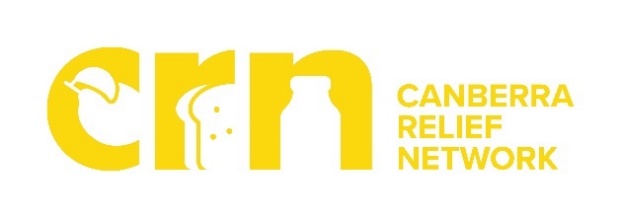 آیا نیازمند کمک غذایی هستید؟Canberra Relief Network یک ابتکار عمل بین شرکای جمعی در سراسر ACT به منظور ارائه پاسخی مشترک به درخواست هابرای دریافت حمایت های عملی و ارجاع در خلال دوران همه گیری کووید-۱۹ است.Canberra Relief Network   در نظر دارد تا مواد غذایی، مواد بهداشتی ضروری شخصی و خانگی را به افراد و خانواده ها در ACT ارائه کند.این کمک در اختیار هر فردی که مشکلات مالی را تجربه می کند، از جمله افرادی که به طور مستقیم تاثیرات اقتصادی بحران کنونی را تجربه کرده اند، قرار می گیرد.جهت ثبت نام خانواده خود برای دریافت کمک از Canberra Relief Network  لطفاً با شماره تلفن ۱۸۰۰۴۳۱۱۳۳ تماس بگیرید یا از وب سایت www.canberrarelief.com.au دیدن کنیدبودجه این طرح ابتکاری توسط دولت ACT تامین شده است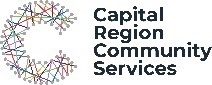 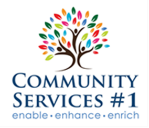 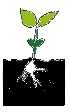 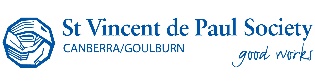 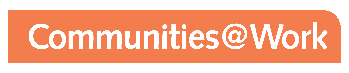 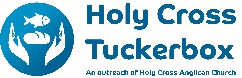 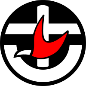 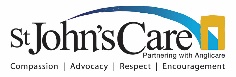 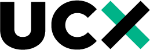 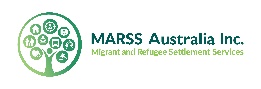 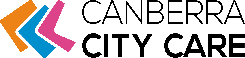 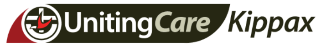 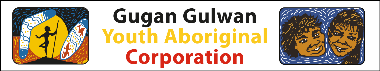 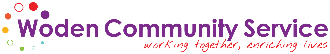 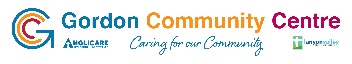 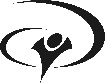 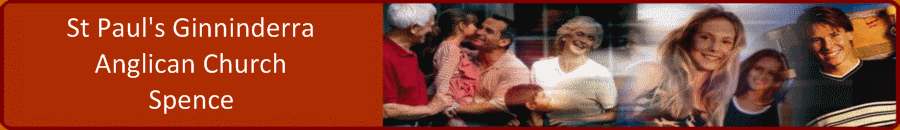 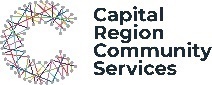 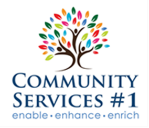 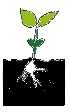 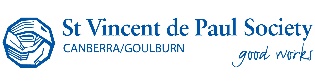 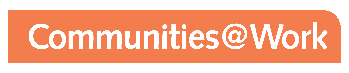 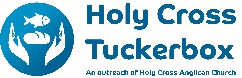 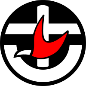 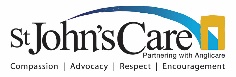 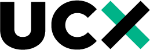 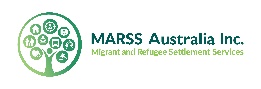 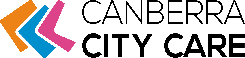 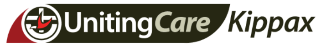 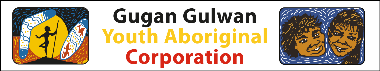 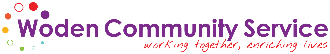 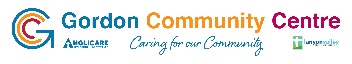 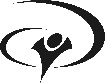 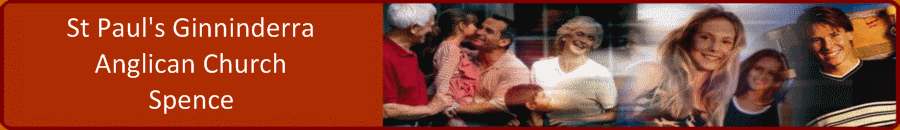 